Instructions and Information for SupervisorsDear Supervisor,Thank you for being an essential part in the teaching practice (VFU) for future teachers of English. Your contribution is essential to the success of the Teachers’ Programme at Linköping University. Below follow information and instructions for how to carry out and assess the teaching practice. Detailed instructions will be mailed out directly to you by Mikael Jungevall, the course tutor, as the VFU period draws closer.Thanks again,Lars Liljegren and Mikael Jungevall Linköping University.The Supervisor and VFUThe Supervisor’s TasksPlan, carry out, evaluate and assess the VFU together with the student/s/contribute to the VFU project being carried out within the limits of the task descriptionmake his/her own work and knowledge clear to the student/s/, provide tips and make time for feedbackwith the help of the assessment forms (“omdömesformulär för VFU”) assess the student’s/students’ performance and developmentcontact the didactics teacher (Mikael Jungevall) in the case of problems arising or the supervisor not being satisfied.The above means that the supervisor is not to give the student a mark in relation to the learning outcomes of the VFU project, but that he/she must contact the didactics teacher to “sound the alarm” in cases where the project cannot be solved satisfactorily or when other problems arise.Failing studentsDespite the fact the VFU is to be assessed in relation to the intended learning outcomes of the course, it is our experience that supervisors may sometimes feel uncertain about the student’s current position in relation to the progression in the programme, i.e. one may feel uncertain as to how many chances for improvement awaits the student before graduation, which may lead to negative feedback being withheld or made milder. In such cases, the following questions may be warranted: 1. Would I want this student as my future colleague? 2. Would I want this student to teach my own children?      If the answer is “no” to either question, this could be taken as a clear hint that something is not quite right. Indeed, if you are hesitant as regards the student’s suitability as a future teacher, you will rather be doing him/her a favour by sounding the alarm early. A failed VFU term gives the student another opportunity to practice more, which may be the only way forwards. Please remember also that your assessment is only one foundation on several on which the teachers at LiU base their grading. This means that supervisors never pass or fail students, but simply provide the university teachers with the relevant information to enable a decision on the final grade.The Supervisor’s Opportunities/PossibilitiesThe supervisor can make use of the student teachers in his/her regular teaching (outside the frames of the VFU projects), as the total number of active teaching hours required is more than what is stipulated in the requirements for the various projects. With the help of a reading list and a syllabus for the student teachers, the supervisor can see what areas they might teach in his or her classestime and interest allowing, the supervisor can partake in the didactics follow-up seminars scheduled after each VFU project. This ought to count as competence development (check with your headmaster/-mistress)To Supervisors and StudentsRegarding the Formulation and Interpretation of theVFU projectsIt should be noted that for all the VFU projects on the following pages, the instructions make up an ideal example of how to carry out the Projects. They are intended to provide an image of how the work is intended to be carried out. Naturally, different schools have different organizational and practical limits that may make it hard to carry out the Project in accordance with the precise instruction. It is also important that the supervisor’s regular teaching is not negatively affected by the VFU projects having been too narrowly defined. In these situations, it is up to the supervisor and the student to reformulate the project together so that it can be carried out in another, but equivalent, way. If this is the case, it should be commented on in your written report.As regards the planning, carrying out and assessment of the student, in relation to the intended learning outcomes, students are naturally expected to show increased independence throughout their entire year within English.When there is uncertainty as regards the above, the supervisor and student are advised to contact the teacher responsible for the project: Mikael Jungevall, mikael.jungevall@liu.se. In case he is not available, it is also possible to contact Lars Liljegren, lars.liljegren@liu.se, who is responsible for English at the teachers’ programme at Linköping University.Please note that students are to teach actively in class for more hours than those required in order to carry out the VFU projects. This means the supervisors should encourage the student/s/ as much as possible, and if possible, also engage them in other subjects taught by the supervisor. The students should also take part in all other activities (if possible) that the supervisor is engaged in. This is important since the students must acquire more experience of teaching English than what is required by the projects alone.Summary of Course Requirements for VFU & Didactics(The points below relate to what requirements the students must meet.)Attending VFU follow-up seminars. Carrying out all the VFU projects.Teaching actively in the classroom (including running your VFU projects, but also teaching more than these require) and participating in other activities pertaining to teaching at your host school.Publishing all your written VFU reports with your reflections and analyses on LISAM.Reporting back orally on each of your projects in the VFU follow-up seminars.Showing increased independence in the planning, carrying out and assessing of projects throughout the year within English.Completed and submitted VFU assessments from your supervisor (one per term).VFU (Teaching Practice) Assignments(There are two projects within the second term of VFU, but the second – Teaching Youth Literature – will be carried out in England)Project 1 – Teaching LanguageWe would like to remind students and supervisors of the introductory text to the VFU projects in this compendium, “To Supervisors and Students”, where we make a point of the necessity of the below instructions being regarded as the ideal way to carry out your project – not as the only possible way. Naturally, reality often prevents students and supervisors from following these instructions to the minute. If some aspects in the project description cannot be carried out, the student is instead required to consider how these aspects could be used in a teaching situation.Introduction and AimLearning grammar is probably one of the most obvious aspects of foreign language learning. It is also an aspect of teaching English where pupils possibly need motivating most, perhaps because they tend to associate grammar with the mechanical written exercises typically found in printed course books, e.g. translation and gap-filling exercises. Your challenge is therefore to make grammar teaching and learning meaningful – and not a separate module – by creating activities that focus on meaning and communication as well as on form, and that are incorporated into other teaching in a natural way. Within this framework, you are quite free to decide how to run your project.The main goal of this project is to raise your pupils’ grammatical awareness and thinking as well as provide meaningful practice of suitably selected points of grammar.Planning and Carrying Out Your ProjectWith the help of your supervisor, try to select aspects of grammar your pupils are having problems withPlan and carry out some English lessons around something (it can be almost anything the course should comprise) which will allow for a natural incorporation of the grammar points you want to teach – then include the grammar focus.Points to ConsiderHave you selected practical areas of grammar that lend themselves to a grammatical focus on meaning and form?How can you guide your pupils to discover grammar (patterns and ‘rules’) for themselves?What is a good approach to contextualise the aspect(s) of grammar you wish to focus on?What combination of skills may be best used to practice this/these aspect(s) of grammar?Are there any suitable ICT resources available (e.g. computer software & interactive websites) to practise your selected point(s) of grammar?How can you integrate your activities with whatever else the class has been doing in English (e.g. thematically)?Besides your grammar focus, how will you prepare your pupils for the activities you wish them to carry out (including the language input they need)?Discuss with your supervisor, how to find the right level and provide progression in your activities and between different year groups. How will you assess the extent to which the learning outcomes have been attained?Writing Up Your ProjectWrite a report of of 3-4 A4 pages (12 points) in English addressing the above points.What year (grade) and type of class have you been teaching?Include your lesson plans (as an appendix) describing your grammar activities.The following points should take up at least half of your report:Discuss the learning process. How did you help your pupils to work towards the intended learning outcomes.Discuss your assessment criteria. Did the pupils learn what you had intended? To what extent were your assessment criteria suited to the learning outcomes?Provide theoretical support for your analysis, e.g. from the course literature, didactics seminars and the national curriculum.Analyse what you have learnt from your experience. To what extent did you succeed with your activities and why? How would you improve them next time?Publish the following on LISAM:your report 3 days before the follow-up seminar Seminar PreparationsRead all the reports written by the members of your subgroup, considering the extent to which they have addressed the considerations in the section “Points to Consider” above. Focus particularly on the resources used.Pose 2-3 probing questions relating to the “Points to Consider” to each of your fellow subgroup members in the LISAM discussion forum (making sure that you don’t ask the same questions as anyone else)Bring to class the questions posed to you by your fellow subgroup members in the LISAM discussion forum, and prepare answers to these as part of your oral reportPrepare to give a 10-minute oral report in class or in core groups on what you have learnt from this project (your analysis)Bring to class a brief review of the ICT resources you have encountered in your courses, and be prepared to comment on the level of language, interest value and their general suitability for your pupils.I tabellen nedan anges kursmålen och omdömeskriterierna för verksamhetsförlagd utbildning (VFU). Med hjälp av dokumentet lämnar du ett professionellt omdömesunderlag till examinator i kursen över studentens tillämpade didaktiska och sociala lärarförmågor. Ditt omdöme är en del i bedömningsprocessen av studentens måluppfyllelse i verksamhetsförlagd utbildning. Vid ifyllandet kryssar du i de rutor där du anser att omdömesbeskrivningen överensstämmer med dina iakttagelser av studentens aktiviteter och handlingar gentemot det aktuella kursmålet. Det är viktigt att du därefter också motiverar/exemplifierar dina omdömen där detta efterfrågas. (För er som kör via Google-drive: Lås upp dokumentet för redigering och skriv i de ”låsta fälten”. Öppna inte via Word, för då fungerar inte de skrivbara rutorna.)Efter avslutad VFU, när samtliga VFU-dagar genomförts, skickar du det ifyllda omdömesformuläret till kursansvarig. Eftersom ditt omdöme ligger till grund för examination är det viktigt att handlingen hanteras med omsorg. Ta därför en kopia innan du skickar in det. Mejla Omdömesformuläret till kursansvarig mikael.jungevall@liu.se. Den studerande ska inte överlämna formuläret. Skicka in omdömesformuläret senast en vecka efter avslutad VFU*, om inget annat anges. Om student ej fullföljt hela sin VFU inom ramen för ordinarie kurstid, meddelar Du kursansvarig via mail att omdömesformuläret skickas in senare.  Kontaktuppgifter kursansvarig: Mikael Jungevall, mikael.jungevall@liu.se, 013-281865.  Speciella omständigheter under VFU-perioden som handledaren vill informera examinator om:	Studenten har tagit del av omdömet	_____________________________________________	                                           			                    Datum och Handledarens underskrift 					(underskrift behövs ej om dokumentet mejlas till KA från handledarens mejladress)Omdömesformuläret kan antingen mejlas till mikael.jungevall@liu.se  eller… skickas i ett frankerat kuvert till nedanstående adress. OBS! Kom ihåg ta en kopia innan du skickar in formuläret!De kurser som ges inom programmet vid Linköpings universitet kännetecknas av en tydlig integration mellan ämne/områden, didaktik och verksamhetsförlagd utbildning (VFU). Under varje VFU-period ska den studerande öva och prövas på tillämpade sociala och didaktiska lärarförmågor. Lärandemålen för respektive VFU-period finns preciserade i kursplanen. Du som handledare har en central roll i examinationsprocessen genom det professionella omdöme av studentens sociala och didaktiska lärarförmågor som du lämnar. Examinator är ytterst ansvarig för examinationen och betygssättningen. Uppdraget ”Att lämna ett omdöme”Inför VFU-perioden tar du del av handledarbrev, omdömesformulär och studentens VFU-uppgifter, för att planera för studentens medverkan i undervisning så att övning och prövning möjliggörs. Läs även VFU-Guide för handledare.I början av VFU-perioden har du och den studerande ett samtal, s.k. överenskommelse, där ni tillsammans planerar innehåll och upplägg samt diskuterar omdömesprocessen och går igenom de dokument som ligger som underlag för omdömet. Formativ feedback på sociala och didaktiska lärarförmågor sker löpande under VFU-perioden. Sådan feedback kommuniceras i regelbundna samtal med studenten. Professions- och Utvecklingsguiden samt Utvecklingsplan kan vara användbara verktyg i denna process. Där finner du exempel på kännetecken för vanligt förekommande mål såsom ”Planera, Genomföra” etc https://old.liu.se/utbildning/program/larare/student/vfu/dokument-for-handledare/utvecklingsguider?l=sv Prövning sker i slutet av VFU-perioden och utgår alltid ifrån kursplanens mål och kriterier, vilka står preciserade i omdömesformuläret ovan. Det är viktigt att den studerande får tydlig information om när och hur övning respektive prövning sker och det är viktigt att avsätta tid för detta. Efter att den studerandes tillämpade sociala och didaktiska lärarförmågor prövats fyller handledaren självständigt i omdömesformuläret. Det är viktigt att du tydligt redovisar och motiverar dina omdömen. Gå därefter igenom det ifyllda omdömesformuläret tillsammans med studenten och för ett samtal kring hur sociala och didaktiska lärarförmågor kan vidareutvecklas. Ge gärna studenten en kopia.Från och med VT 21 är omdömesformulären skrivbara. Tag en kopia och skicka därefter in omdömesformuläret till kursansvarig senast en vecka efter avslutad VFU, eller meddela kursansvarig via mail när så kan ske (t.ex. om dagar ska tas igen). Examinator kontaktar handledare om det är några frågetecken. Du kan också mejla omdömesformuläret direkt till kursansvarig mikael.jungevall@liu.se. Examinator/kursansvarig kontaktar handledare om det är några frågetecken. Examinator sammanväger studentens insatser och sätter ett betyg. Vid betyget underkänt har den studerande rätt till ytterligare två examinationstillfällen. Kursansvarig ansvarar då för att upprätta en handlingsplan tillsammans med studenten och därefter beställa ny VFU-period via VFU-koordinator. Omdömesformuläret utgör underlag för examination. Kursansvarig lärare mailar ut dokumenten direkt till Dig som handledare. Även studenten ansvarar för att sätta sig in i dokumenten. Kontakta kursansvarig tidigt om Du uppfattar att studenten har brister i sina sociala eller didaktiska lärarförmågor eller om Du tror att det finns risk att inte målen nås. Kursansvarig och examinator kan då föreslå åtgärder.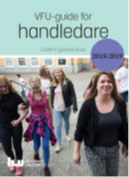 Så här kan handledare förbereda sig inför utvärderingen1.Läs igenom bedömningsdelen i senaste VFU-guiden för handledare (laddas ner via VFU-hemsidan). Lyssna gärna också på del 4 i Handledarintroduktionen som finns online via VFU-hemsidan: https://liu.se/artikel/verksamhetsforlagd-utbildning-vid-lararutbildningen2.Läs igenom kursdokumenten. Sätt dig in i Omdömesformuläret för den aktuella kursen och de mål som ska utvärderas.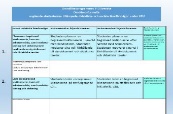 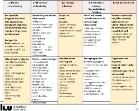 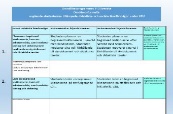 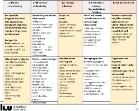 3.Ta reda på hur den aktuella VFU-kursen förhåller sig till övriga VFU-kurser i utbildningen. Se Översikt kursmål. Då samtliga ämneskombinationerna inte är möjliga att presentera för ÄLP, redovisas i PUG-en endast några exempel på VFU-kurser. Första o Avslutande VFU är dock samma för alla ÄLP-studenter.Fundera på hur de olika bedömningskriterierna i omdömesformuläret skulle kunna kännas igen på en lägre respektive högre nivå. Ta hjälp av tabellen över ”Kännetecken” som finns i PUG: https://old.liu.se/utbildning/program/larare/student/vfu/dokument-for-handledare/utvecklingsguider?l=sv Diskutera målen och kännetecknen på de aktiva verben i kursmålen med din student, så att ni båda är överens om vad som menas med målbeskrivningarna.4. Bestäm tillsammans vad som ska övas och när, samt när studenten ska prövas. Återkom regelbundet till dokumenten för att stämma av och sätta upp nya delmål.5. När VFU-perioden är klar ska handledaren fylla i Omdömesformuläret enligt anvisningarna och sedan gå igenom det med studenten. Omdömesformuläret beskriver vad studenten kan och exemplifierar hur detta visat sig.Översikt VFU-kurs i relation till andra VFU-kurser på ÄLPDe VFU-kurser som en student kan välja bland på Ämneslärarprogrammet, antingen inriktning mot åk 7-9 eller mot Gymnasiet, är vanligtvis fördelade så som tabellen nedan visar. En student kan välja på upp till 14 olika ämnen och flera av dessa kan förekomma antingen som första eller som andraämne. För ÄLP 7-9-utbildningen finns även möjlighet att välja ett tredjeämne. Det finns olika alternativ beroende på vilka ämnen som studenten kombinerar engelska med:* 2 v genomfördes föregående termin, ** 1 v genomförs om utlands-VFU senare under innevarande termin (alternativt som fältstudier i svensk skola) Det normala är att en student, efter den första terminens inledande en veckas-VFU, får fem veckors VFU kopplat till respektive ämne. Den sista VFU:n, den avslutande VFU-kursen, är normalt nio veckor. För studenter som läser tre ämnen, blir den avslutande VFU:n fyra veckor. För vissa ämnen, till exempel språk och matematik, kan de fem VFU-veckorna i ämnet delas upp, såsom att en 5-veckors VFU är uppdelad i flera kortare kurser. För de som läser treämnesvarianten av ÄLP 7-9, så är vår strävan att sista ämnes-VFU:n (5 veckor) helst ska genomföras hos samma handledare/skola och att helhetsansvar även tränas under denna ämnes-VFU, för att sedan fullt ut genomföras i samtliga ämnen, om möjligt, under de sista fyra veckornas avslutande VFU.ÄmneslärarprogrammetInstruktion till handledare:  ”Omdömesformuläret” och ”Att lämna ett omdöme efter ”VFU”Omdömesformulär  angående studenternas tillämpade didaktiska och sociala lärarförmågor under VFUÅr:   Verksamhetsförlagd utbildning Engelska 3 hpKryssa för aktuell kurs G2-nivå: 92ENV8 (7-9) 92ENV3 (GY)                                           G3-nivå: 93ENV8 (7-9) 93ENV3 (GY)        År:   Verksamhetsförlagd utbildning Engelska 3 hpKryssa för aktuell kurs G2-nivå: 92ENV8 (7-9) 92ENV3 (GY)                                           G3-nivå: 93ENV8 (7-9) 93ENV3 (GY)        Skolans namn och kommunSkolans namn och kommunStudentens namn:Studentens namn:Studentens personnummer:Ämne och verksamhetsområde:Engelska	Närvarodagar	               under följande veckor/10               -  Antalet lektioner som planerats & genomförts av studentenStudentens mailadress:Studentens mailadress:Handledarens namnHandledarens tel.nr.Handledarens mejladress Handledarens mejladress Kursmål LärarförmågorStudenten infriar följande kriterium:Studenten infriar ej följande kriterium:1.Den studerande ska kunna planera undervisning inom ramen för språkundervisning i engelska Den studerande kan med viss självständighet planera ett undervisningsmoment inom ramen för språkundervisning i engelska Studentens insatser och / eller förmågor brister avseende det aktuella kursmålet.2. Den studerande ska kunna genomföra undervisning inom ramen för språkundervisning i engelska Den studerande kan med viss självständighet genomföra undervisning inom ramen för språkundervisning i engelska(Exempel på vad det innebär att kunna ”genomföra undervisning” hittar du i professions- och utvecklingsguiden för ÄLP s.8 kolumn 2: https://old.liu.se/utbildning/program/larare/student/vfu/dokument-for-handledare/utvecklingsguider?l=sv ) Studentens insatser och / eller förmågor brister avseende det aktuella kursmålet.3. Den studerande ska kunna tillämpa didaktiska teorier om grammatikundervisning Studenten kan på ett fungerande sätt och med viss självständighet tillämpa didaktiska teorier om grammatikundervisning  Studentens insatser och / eller förmågor brister avseende det aktuella kursmålet.4. Den studerande ska kunna demonstrera de didaktiska förmågor som måste bemästras av läraren i undervisningssituationen Studenten kan med viss självständighet demonstrera de grundläggande didaktiska förmågor som måste bemästras av läraren i undervisningssituationen Studentens insatser och / eller förmågor brister avseende det aktuella kursmålet.5. Den studerande ska kunna utvärdera undervisning inom ramen för språkundervisning i engelska Studenten kan med viss självständighet utvärdera undervisning inom ramen för språkundervisning i engelska Studentens insatser och / eller förmågor brister avseende det aktuella kursmålet.6. Den studerande ska kunna dra relevanta slutsatser för såväl sitt framtida utvecklingsbehov som sin framtida lärargärning, utifrån genomförd 
utvärdering, given kritik [och språkdidaktiska teorier] Studenten kan relativt självständigt dra relevanta slutsatser för såväl sitt framtida utvecklingsbehov som sin framtida lärargärning, utifrån genomförd elev-utvärdering och återkoppling från handledaren**kopplingen till språkdidaktiska teorier testas av didaktikläraren i samband med den studerandes VFU-rapport, och ska alltså inte bedömas här. Studenten kan med viss självständighet utvärdera undervisning inom ramen för språkundervisning i engelska7. Den studerande ska kunna demonstrera ett bemästrande av de sociala relationer som läraren möter i vardagen, både kollegialt och i undervisningssituationen Studenten kan på ett fungerande sätt bemästra de sociala relationer som läraren möter i vardagen, både kollegialt och i undervisningssituationen Studentens insatser och / eller förmågor brister avseende det aktuella kursmålet.8. Den studerande ska kunna använda och kritiskt reflektera över IKT som ett pedagogiskt verktyg i språkundervisningen Studenten kan med viss självständighet använda och kritiskt reflektera över IKT som ett pedagogiskt verktyg i språkundervisningen Studentens insatser och / eller förmågor brister avseende det aktuella kursmålet.9. Den studerande ska kunna verka i enlighet med skolans värdegrund och reflektera över hur denna står i relation till grupprocesser och konflikthantering(Om dessa situationer inte uppstår naturligt under VFU:n kan handledaren med fördel diskutera med studenten kring grupprocesser och konflikthantering, för att ge studenten tillfälle att visa förmåga till reflektion.) Studenten kan verka i enlighet med skolans värdegrund och med viss självständighet reflektera över hur denna står i relation till grupprocesser och konflikthantering Studentens insatser och / eller förmågor brister avseende det aktuella kursmålet.Instruktion till handledare:  ”Omdömesformuläret” och ”Att lämna ett omdöme efter VFU”Fördelning av antal veckor / VFU Fördelning av antal veckor / VFU Fördelning av antal veckor / VFU Fördelning av antal veckor / VFU Fördelning av antal veckor / VFU Fördelning av antal veckor / VFU Fördelning av antal veckor / VFU Kurs ochkurskodUK2VFU-Ämne 1: VFU-Ämne 2:VFU-Ämne 3Avslutande VFUTotaltKursplan Avslutande VFU7-9GY92ENV892ENV393ENV893ENV393ENV893ENV37-9   2-ämnes12*+2+1**2*+2+1**9209AVFU87-9   3-ämnes 1552*+2+1**4209AVFU6Gy12*+2+1**2*+2+1**9209AVFU3